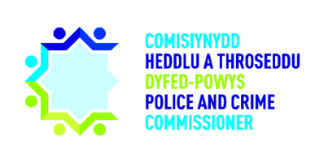 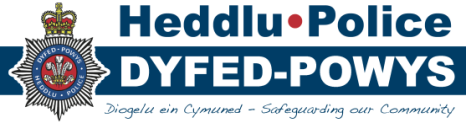 2. Cofnodion  Cytunwyd bod cofnodion y cyfarfod blaenorol yn adlewyrchiad gwir a chywir o’r drafodaeth a gynhaliwyd. Croesawodd CHTh aelodau’r Tîm Prif Swyddogion newydd i’w cyfarfod Bwrdd Plismona cyntaf yn eu rolau newydd ers ymddeoliad y cyn Brif Gwnstabl Mark Collins.Mynegodd CHTh ei gydymdeimladau diffuant am farwolaeth drasig y Rhingyll Lynwen Thomas yr wythnos flaenorol yn dilyn gwrthdrawiad traffig y ffyrdd. Mae’r Heddlu wedi nodi marwolaeth y Rhingyll Thomas â munud o dawelwch, gan ymgasglu i nodi ei hangladd ar 8 Mawrth mewn gwasanaeth gydag ymbellhau cymdeithasol ym Mhencadlys yr Heddlu. Mynegodd CHTh a’r Tîm Prif Swyddogion eu cydymdeimladau diffuant i deulu, ffrindiau a chydweithwyr y Rhingyll Thomas.  PB 2472 – Dywedodd CHTh bod papur lleol iawn wedi cysylltu â SCHTh mewn perthynas â llofruddiaethau Sir Benfro a digwyddiad yn yr ardal yn 1976.  Mae papurau eraill yn yr ardal wedi cael gafael ar y stori. Mae CHTh wedi ysgrifennu llythyr i’r papur yn dweud y byddai unrhyw ailymchwiliad posibl yn dibynnu ar y dystiolaeth a’r arian sydd ar gael i’r Heddlu. Bydd un o ymchwilwyr gwreiddiol llofruddiaethau Sir Benfro’n siarad â’r CHTh er mwyn rhoi tawelwch meddwl ynglŷn â’r hyn a wnaeth y tîm yn ystod yr ymchwiliad i edrych i mewn i bryderon lleol. Dywedodd y DBG/DD bod yr Heddlu wedi derbyn ymholiadau tebyg pan oedd y rhaglen yn cael ei darlledu ar ITV ac wedi ymateb mewn modd tebyg. PB 2475 – Dywedodd y PG/DD bod yr Heddlu wedi derbyn llythyr wrth y Gweinidog Gwladol ar gyfer Trosedd a Phlismona, Kit Malthouse, mewn perthynas â recriwtio pobl dduon a lleiafrifoedd ethnig. Canmolwyd yr Heddlu am ei gyfeiriad teithio ar y mater, ac awgrymodd y PG y gallai’r CHTh fod eisiau anfon ymateb ar y cyd i’r llythyr.  Cam Gweithredu: Yr Heddlu a SCHTh i ysgrifennu llythyr ar y cyd mewn ymateb i lythyr Kit Malthouse ar recriwtio pobl dduon a lleiafrifoedd ethnig. PB 2476 – Dywedodd y DBG/DD ei bod hi, y Ditectif Uwch-arolygydd Jayne Butler, y Rheolwr Gwybodaeth Debby Jones a Christine Harley, Prif Weithredwr Cynorthwyol y Gwasanaeth Prawf Cenedlaethol, wedi trafod effaith galw gan y Gwasanaeth Prawf ar y tîm rheoli gwybodaeth. Bydd yr Heddlu’n darparu dogfen ysgrifenedig ffurfiol sy’n cynnwys awgrymiadau ar gyfer ffordd ymlaen i ddatrys y materion, a bydd Ms Harley’n trafod y materion gyda’i thîm.Dywedodd y PS nad yw’r Bwrdd wedi llofnodi Cytundeb Golau Glas ar recriwtio a drafodwyd yng nghyfarfod Bwrdd Plismona mis Ionawr eto. Mae hyn ar gyngor y rhwydwaith cyfreithiol, gan fod trafodaethau argyfwng yn mynd rhagddynt rhwng  Blue Light Commercial, Cymdeithas Prif Weithredwyr Awdurdod Heddlu a Chymdeithas Comisiynwyr Heddlu a Throseddu. Unwaith y ceir datrysiad, bydd yr Heddlu a SCHTh yn symud ymlaen yn unol â’r cyngor a roddir iddynt. 3. Diweddariad Gweithredol a Sefydliadol Dywedodd y PG/DD bod 3 swyddog a 2 aelod o staff yr heddlu wedi’u gwahardd o’u gwaith ar hyn o bryd. Holodd CHTh pa un ai a fyddai modd derbyn diweddariad ar hyd a chynnydd y gwaharddiadau hyn. Cam Gweithredu: Yr Heddlu i roi diweddariad ar y swyddogion a staff heddlu sydd wedi’u gwahardd o’u gwaith ar hyn o bryd. Ers cyfarfod Bwrdd Atebolrwydd yr Heddlu ar 16 Chwefror, nodwyd y bu 6 unigolyn coll perygl uwch, gyda dim ond un dal ar goll erbyn 9 Mawrth. Ar hyn o bryd, mae dynes hŷn ar goll yn ardal Cydweli. Dysgodd y Bwrdd fod yr Heddlu’n targedu grŵp troseddu trefnedig o Lannau Merswy yn Llanelli fel rhan o linell gyffuriau ar hyn o bryd. Mae swyddogion wedi atafaelu swm mawr o gyffuriau anghyfreithlon fel rhan o’r ymgyrch ac mae ymchwiliadau’n parhau.Ers y cyfarfod diwethaf ar 16 Chwefror, bu 3 gwrthdrawiad traffig y ffyrdd difrifol yn ardal Heddlu Dyfed-Powys. Yn drist, roedd un ohonynt yn cynnwys marwolaeth y Rhingyll Lynwen Thomas.  Dros yr wythnosau nesaf, bydd y PG/DD yn cynnal ymweliadau rhanbarthol ledled yr ardal Heddlu. Mae galwadau ‘Sgwrs Gyda’r Prif Gwnstabl’ wedi’u trefnu ar gyfer Cwnstabliaid Gwirfoddol, ac mae ymgyrch Ymwybyddiaeth SCCH wedi’i threfnu ar gyfer yr wythnos yn cychwyn 8 Mawrth.  4. Diweddariad CHThRhoddodd CHTh ddiweddariad ar ei waith o ran datblygu’r Adolygiad Diogelu Unedig Unigol, sef grŵp llywio a gyfarwyddir gan Lywodraeth Cymru. Hefyd, rhoddodd ddiweddariadau ar ei weithgarwch ymgysylltu ers cyfarfod diwethaf y Bwrdd Plismona, sy’n cynnwys cadeirio cyfarfod o’r Bwrdd Ymgynghorol Comisiynu a phresenoldeb yng nghyfarfod y Panel Heddlu a Throseddu, ond heb fod yn gyfyngedig i hynny. Mae CHTh hefyd wedi parhau i gynnal ei sesiynau Sgwrs Gyda’r Comisiynydd gyda’r Cynghorydd Cefin Campbell ac Alun Michael, CHTh De Cymru.Gan roi diweddariad pellach ynglŷn â’i ymrwymiadau cenedlaethol, rhoddodd CHTh wybod i’r Bwrdd am ei bresenoldeb mewn cyfarfodydd amrywiol Gwasanaeth Awyr Cenedlaethol yr Heddlu a darlith a roddodd i Brifysgol De Cymru ar recriwtio pobl dduon a lleiafrifoedd ethnig. Daeth CHTh â’i ddiweddariad i ben drwy ddiolch i’r DBG/DD am ei chyfraniad i’w Gynhadledd Dioddefwyr ar 5 Mawrth. Nodwyd bod y gynhadledd, a oedd hefyd yn cynnwys cyflwyniadau gan y Foneddiges Vera Baird, y Comisiynydd Dioddefwyr, a Dewis, wedi’i gwylio filoedd o weithiau ar dudalennau Facebook ac YouTube SCHTh.  5. Eitemau Sefydlog a) RisgDerbyniodd y Bwrdd adroddiad gan Ymgynghorydd Rheoli Parhad Busnes a Risg yr Heddlu’n amlinellu canllawiau rheoli a rhannu risg corfforaethol ar gyfer yr Heddlu a SCHTh. Mae’r adroddiad yn amlinellu rolau a chyfrifoldebau unigolion perthnasol yn yr Heddlu a SCHTh.Penderfyniad: Mewn cytundeb â’r PG/DD, derbyniodd CHTh yr adroddiad Canllawiau Rheolwyr/Rhannu Risg Corfforaethol.Cam Gweithredu: Rhannu’r ddogfen Ganllaw Rheoli/Rhannu Risg Corfforaethol â’r Cyd-bwyllgor Archwilio.b) Covid-19Roedd AE yn bresennol yn y cyfarfod, a dechreuodd drwy roi diweddariad ar statws y Grŵp Cydlynu Strategol. Mae darlun cyson ar draws Cymru o grwpiau o’r fath yn cael eu disodli gan Grŵp Adfer wrth i lefelau COVID-19 barhau i syrthio ledled y wlad. Nododd AE 2 faes pryder. Mae’r cyntaf yn gysylltiedig â darpariaethau dros dro awdurdodau lleol ac iechyd ar gyfer corffdai ac ysbytai dros y cyfnod clo. Nid yw Llywodraeth Cymru wedi darparu darlun clir o ran sut y bydd y darpariaethau hyn yn cael eu rhyddhau. Yr ail yw diffyg eglurder gan Lywodraeth Cymru dros Swyddogion Gorfodi Awdurdod Lleol sydd wedi cefnogi’r Heddlu yn ystod y cyfnod COVID-19 â materion megis ymgysylltu cymunedol. Nid yw Llywodraeth Cymru wedi ymrwymo unrhyw arian y tu hwnt i ddiwedd blwyddyn ariannol 2020/21.  Nodwyd bod y Gyfradd R wedi syrthio’n sylweddol ar draws y 4 sir. Ers 5 Mawrth, mae lefelau Sir Gaerfyrddin wedi syrthio i 40 (-22.7); mae lefelau Sir Benfro wedi syrthio i 17.5 (-10.3) ac mae lefelau Ceredigion wedi syrthio i 13.8 (-11). Ar hyn o bryd, lefelau absenoldeb swyddogion heddlu yn Heddlu Dyfed-Powys yw 5.5% a lefelau absenoldeb aelodau staff yr heddlu yw 5.4%.Nodwyd bod Canolfan Gyfathrebu’r Heddlu wedi derbyn adroddiadau am 90 digwyddiad COVID-19 yn ystod y 7 diwrnod diwethaf o gymharu â 71 yr wythnos flaenorol. Mae 65 hysbysiad cosb benodedig wedi’u cyhoeddi yn ystod y 7 diwrnod diwethaf o gymharu â 27 yr wythnos flaenorol. Mae’r Heddlu’n dechrau gweld cynnydd o ran galwadau mewn perthynas â’r maes hwn.   Nodwyd bod yr Heddlu’n profi rhwystredigaethau mewn cyfarfodydd gyda Llywodraeth Cymru dros ddiffyg eglurder o ran y cyfyngiadau symud. Mae pryder y bydd gwahaniaeth rhwng Llywodraeth Cymru a Llywodraeth y DU, a fydd yn arwain at ddryswch ar gyfer y cyhoedd. Bydd Llywodraeth Cymru’n cyhoeddi gwybodaeth bellach i’r cyhoedd ar 12 Mawrth. Gan symud ymlaen i’r rhaglen frechu, nodwyd na fydd swyddogion heddlu ar y rhestr flaenoriaeth ar gyfer brechlyn. Mae Llywodraeth Cymru wedi cytuno i flaenoriaethu swyddogion â lefel cymorth cyntaf benodol, gan arwain at 81 swyddog o’r Cyd-uned Arfau Saethu ac 84 swyddog o’r timoedd dalfa’n cael eu cyfeirio gan eu byrddau iechyd perthnasol ar gyfer brechlynnau. Mae dros 100 o swyddogion o’r grwpiau hyn wedi’u brechu hyd yn hyn. Nodwyd y gallai swyddogion gael eu cynnwys ar y rhestr o asiantaethau sy’n medru elwa o fynediad at frechlynnau dros ben. Rhoddwyd rota i’r bwrdd iechyd ar gyfer y brechlynnau hyn, fodd bynnag, ers i’r broses gychwyn ar 19 Chwefror, nid oes yr un swyddog wedi derbyn brechlyn drwy’r cynllun hwn. Mae profi cymunedol dal yn gadarnhaol ledled yr ardal. Mae’r Heddlu’n adolygu Cynllun Peilot Prawf Llif Unffordd gyda phrofion 7 diwrnod ar gyfer unigolion asymptomatig sydd wedi profi’n gadarnhaol. Bydd y cynllun peilot yn cychwyn gyda Chanolfan Gyfathrebu’r Heddlu, ac yna’r Tîm Dysgu a Datblygu.Mae’r Heddlu wedi mabwysiadu canllawiau Cyngor Cenedlaethol Prif Swyddogion yr Heddlu ar Gyfarpar Diogelu Personol a gyflwynwyd i ranbarthau. Nodwyd y bu ymgysylltiad rhanbarthol â’r cyhoedd o’r safon uchaf drwy gydol y cyfnod cyfyngiadau symud. Dywedodd AE ei fod wedi bod mewn cysylltiad cyson â’r tîm cyfathrebu a bod datganiad i’r wasg wedi’i gyhoeddi wythnos diwethaf yn gofyn i gymunedau lynu wrth y rheoliadau.  c) Ymgysylltu Dywedodd Emma Northcote ei bod hi wedi cymryd rhan mewn archwiliad o ymgysylltu cymunedol a chyfathrebu gyda Gruff Ifan a Hannah Hyde (Ymgynghorwyr Polisi ac Ymgysylltu) o SCHTh yr wythnos diwethaf. Mae cyfarfodydd rheolaidd wedi profi’n fuddiol ac wedi arwain at well cyfathrebu a chydlynu rhwng y ddau dîm. Dywedodd CHTh ei fod yn fodlon â’r trefniadau gweithio cadarnhaol rhwng ei swyddfa ef a’r Heddlu. Dywedodd Emma Northcote bod yr Heddlu’n gwthio cynnwys Intact ar eu tudalennau cyfryngau cymdeithasol. Mae hyn yn cyfeirio at gynnwys cyfryngau cymdeithasol ar Gamfanteisio ar Blant Ar-lein, a fydd yn cael ei gyhoeddi gan dîm cyfathrebu’r Heddlu drwy gydol mis Mawrth. Nododd Emma Northcote hefyd bod gwybodaeth ynghylch recriwtio swyddogion gwirfoddol wedi dechrau mynd allan ar gyfryngau cymdeithasol heddiw, sef 9 Mawrth. Dywedodd Emma Northcote ei bod hi’n Wythnos Swyddogion Ymateb wythnos nesaf, gan gychwyn ar 15 Mawrth. Y ffocws yw lles swyddogion. Mae’r tîm cyfathrebu’n gweithio gyda’r Arolygydd Jonny Griffiths ar galendr cynnwys er mwyn sicrhau bod cynnwys buddiol yn cael ei rannu ar gyfryngau cymdeithasol ar gyfer swyddogion ac ar gyfer yr heddlu cyfan.  Dywedodd Emma Northcote bod y tîm cyfathrebu hefyd yn gweithio ar ddarn o waith mewnol er mwyn nodi blwyddyn ers dechrau’r cyfyngiadau symud ddiwedd y mis hwn, cyn diwrnod cenedlaethol o adlewyrchu ar 23 Mawrth. Mae Cyngor Cenedlaethol Prif Swyddogion yr Heddlu’n gwneud fideo i nodi’r achlysur ac wedi gofyn i Heddlu Dyfed-Powys gymryd rhan. Mae’r fideo’n cael ei ffilmio yng Nghrymych, Sir Benfro heddiw. 6. Ffocws: Troseddau Gwledig Cytunwyd y byddai CHTh yn cwrdd â Thîm Troseddau Gwledig yr Heddlu nes ymlaen heddiw ac y byddai’r eitem agenda hon yn cael ei hadolygu bryd hynny. 7. Unrhyw Fusnes Aralla) Cyflog Byw Gwirioneddol Lansiwyd yr Ymgyrch Cyflog Byw Gwirioneddol yn 2001 gan Citizens UK, gan ddod ag eglwysi a sefydliadau lleol eraill at ei gilydd i siarad am faterion sy’n effeithio ar gymunedau, gan gynnwys cyflogau isel. Yn 2011, sefydlwyd y Living Wage Foundation er mwyn hyrwyddo’r cyflog byw a dathlu cyflogwyr sy’n talu’r cyflog byw gwirioneddol drwy wobrwyo’r Nod Cyflogwr Cyflog Byw.Cyfradd gyflog bob awr yw’r Cyflog Byw. Mae’n cael ei gosod yn annibynnol a’i diweddaru’n annibynnol. Ar hyn o bryd, £9 yw’r Cyflog Byw gwirioneddol yn y DU y tu allan i Lundain.Derbyniodd y Bwrdd ganllaw Cod Ymarfer i weithredu’r Cyflog Byw drwy Gaffael gan Lywodraeth Cymru. Roedd CHTh yn awyddus i gefnogi’r ymgyrch, gan ddweud bod SCHTh eraill yng Nghymru a Chyngor Dinas Caerdydd wedi hyrwyddo’r achos. Penderfyniad: Mewn ymgynghoriad â’r PG/DD, penderfynodd y CHTh y byddai Heddlu Dyfed-Powys a SCHTh yn dod yn hyrwyddwyr yr Ymgyrch Cyflog Byw Gwirioneddol.  b) Protocol Gwrthdwyll a Llygredd Derbyniodd y Bwrdd bapur ar y protocol Gwrthdwyll a Llygredd. Bwriad y protocol yw cefnogi’r Polisi Gwrthdwyll a Llygredd a rhoi manylion penodol ynghylch cyfrifoldebau a rolau unigol. Bydd y protocol yn cynorthwyo staff i adnabod pryd y mae gweithgarwch twyllodrus a/neu weithgarwch llwgr arall yn cael ei gyflawni. Bydd y protocol yn rhoi manylion am rai ystyriaethau cychwynnol ac yn arwain staff drwy’r broses adrodd ac ymchwilio. Tanategir y protocol gan Bolisi Gwrthdwyll a Llygredd sy’n anelu i addysgu pob swyddog, aelod staff heddlu a rheolwr i nodi materion Twyll mewnol. Dywedodd y PSC y bu’r protocol yn destun llawer iawn o drafod. Dywedodd fod y broses wedi’i drysu oherwydd yr ymagwedd newydd tuag at bolisïau. Mae’r PSC yn poeni nad yw’r drefn ar gyfer creu’r protocol yn gywir, ac arhosodd yn bryderus ynghylch yr aliniad sy’n ymwneud â sut y byddai hi a’r CC yn ymgymryd â’u dyletswyddau o ran diogelu arian cyhoeddus mewn perthynas â thwyll. Cam Gweithredu: Y PSC a’r CC i ymgymryd â thrafodaeth bellach ac adolygiad o’r protocol y tu allan i’r Bwrdd Plismona. c) Defnydd moesegol o bwerau’r heddlu Roedd yr Uwch-arolygydd Clark Jones-John yn bresennol yn y cyfarfod er mwyn rhoi diweddariad ar y Defnydd Moesegol o Bwerau’r Heddlu. Nododd fod Arolygiaeth Heddluoedd a Gwasanaethau Tân ac Achub Ei Mawrhydi (AHGTAEM) wedi cyhoeddi adroddiad sbotolau ar y mater yn ddiweddar, gan godi pryderon bod pwerau gorfodol yn cael eu defnyddio’n anghymesur ar draws Cymru a Lloegr mewn perthynas â chymunedau pobl dduon a lleiafrifoedd ethnig. Nid oes yr un heddlu yng Nghymru a Lloegr wedi bodloni argymhellion AHGTAEM 2017 yn llwyr mewn perthynas â phobl dduon a lleiafrifoedd ethnig. Mynegodd CHTh ei ddiolch i CJ-J a CB am eu gwybodaeth ddiweddar am berfformiad Heddlu Dyfed-Powys.   Esboniodd CJ-J bod yn rhaid cymryd gofal wrth ystyried y dull presennol o adolygu’r defnydd moesegol o bwerau’r heddlu mewn perthynas ag anghydraddoldeb gan ei fod yn seiliedig ar ddata Cyfrifiad 2011 ac nid yw’n cyfrif am amrywiadau tymhorol helaeth ym mhoblogaeth ardal Dyfed-Powys. Nodwyd bod AHGTAEM hefyd yn poeni am nifer y prosesau stopio a chwilio sy’n arwain at yr heddlu’n dod o hyd i eitemau anghyfreithlon. Yn ystod y chwarter diwethaf, y gyfradd ganfod ar gyfer y gymuned pobl dduon a lleiafrifoedd ethnig yn yr ardal Heddlu oedd 24%. Y gyfradd ar gyfer unigolion gwyn oedd 30%. Symudodd y drafodaeth ymlaen at y mesurau sydd mewn grym o fewn yr Heddlu er mwyn sicrhau bod anghydraddoldeb yn cael ei adolygu’n gyson, gan gynnwys gwell grwpiau ffocws a rhaglenni hyfforddi. Yn ogystal, mae’r holl brosesau stopio a chwilio sy’n ymwneud â phobl dduon a lleiafrifoedd ethnig dal yn cael eu hadolygu’n ganolog, gyda hap samplu ychwanegol gan y Grŵp Ymgynghorol Annibynnol.  Dywedodd CJ-J bod yr Heddlu’n adolygu’r data cwynion mewn perthynas â swyddogion sy’n stopio aelodau o’r gymuned pobl dduon a lleiafrifoedd ethnig yn aml er mwyn sicrhau bod swyddogion yn ymddwyn yn foesegol. Roedd CJ-J yn hyderus y byddai’r Heddlu’n medru esbonio pob proses stopio a chwilio a gynhaliwyd ar unigolion o gymunedau pobl dduon a lleiafrifoedd ethnig yn ardal Dyfed-Powys yn ddigonol.  Dywedodd CHTh ei fod yn dawel ei feddwl ynghylch cynnydd yr Heddlu, ond holodd pa un ai a fyddai’n fuddiol ystyried grwpiau allanol megis Cyngor Hil Cymru er mwyn ychwanegu haenau ychwanegol o graffu gan gynnwys cymunedau amrywiol. Cytunodd Emma Northcote a Claire Bryant y byddai hyn yn syniad da, gan ddweud bod tryloywder yn allweddol. Dywedodd Emma Northcote bod nifer y prosesau stopio a chwilio sy’n ymwneud â phobl dduon a lleiafrifoedd ethnig mor fach y byddai’n fuddiol eu cyhoeddi ar ei wefan er mwyn bod mor agored â phosibl â’r cyhoedd.  Cam Gweithredu: Yr Heddlu i ystyried mynd at grwpiau allanol sy’n cynrychioli cymunedau pobl dduon a lleiafrifoedd ethnig er mwyn ychwanegu haen ychwanegol o graffu i’r defnydd moesegol o bwerau heddlu.  Cam Gweithredu: Yr Heddlu i sicrhau bod ei ddolenni i ddata stopio a chwilio ar ei wefan yn gweithio ers cyflwyno’r Hafan Ar-lein Unigol.  ch) Iechyd MeddwlRoedd yr Uwch-arolygydd Ross Evans yn bresennol yn y cyfarfod er mwyn rhoi diweddariad ynghylch Iechyd Meddwl Strategol. Amlinellodd ymagwedd yr Heddlu tuag at adeiladu cadernid. Dywedodd RE bod yr Heddlu’n symud i’r cyfeiriad cywir. Nodwyd bod perthynas yr Heddlu â phartneriaid yn iach a chadarnhaol iawn, a bod sgyrsiau rhannu gwybodaeth yn digwydd yn rheolaidd.Nodwyd bod cyfarfodydd Datrys Problemau ar gyfer iechyd meddwl bellach mewn grym ym mhedair sir yr ardal Heddlu. Diolchodd RE i’r Arolygydd Brian Jones (Powys) am arwain y ffordd ar y mater hwn yn ystod y blynyddoedd diwethaf, gan roi llwyfan i’r Heddlu adeiladu arno.  Mynegodd RE ei ddiolch i’r Grŵp Prif Swyddogion am gefnogi secondiad gweithiwr proffesiynol iechyd meddwl yn y Ganolfan Fregusrwydd. Yn dilyn cyfarfod olaf gyda Hywel Dda, roedd yr Heddlu’n gobeithio hysbysebu’r swydd o fewn y bythefnos nesaf. Sicrhawyd CHTh y byddai manteision y swydd yn cael eu monitro’n briodol. Aeth RE ymlaen i ddweud y byddai Ambiwlans Sant Ioan ar gael o fis Ebrill ar safle Ysbyty Glangwili er mwyn cefnogi trosglwyddo unigolion sy’n profi argyfwng iechyd meddwl, a fyddai’n lleihau’r angen i’r heddlu eu cludo. Nodwyd bod Ysbyty Bryn Gofal yn Llanelli’n gweithredu fel yr uned damweiniau ac achosion brys iechyd meddwl ar gyfer yr ardal heddlu gyfan, gan arwain at deithiau hir yn aml iawn ar gyfer pobl mewn gwewyr i gael mynediad at ofal. Nodwyd bod y Twilight Sanctuary yn Hwlffordd yn weithredol yn awr, a bod asiantaethau’n parhau i gydweithio’n agos er mwyn darparu cymorth ychwanegol ar gyfer carchariadau adran 136 Deddf Iechyd Meddwl. Dywedodd RE y byddai’r ffurflen gyfeirio adran 136 Iechyd Meddwl electronig yn barod i’w defnyddio ym mis Ebrill, a diolchodd i’r Arolygydd Dros Dro Gerallt Jones a’r Arolygydd Dros Dro  Dawn Fencott-Price am eu gwaith o ran tynnu’r ffurflen at ei gilydd.  Symudodd RE ymlaen at yr heriau a gyflwynir gan ddigwyddiadau adran 136. Roedd y galw ar gyfer cymorth iechyd meddwl yn anwadal yn ystod y cyfnod cyfyngiadau symud gyda chyfartaledd o 3-4 carchariad yr wythnos yn cael eu gwneud. Rhagwelodd gynnydd disgwyliedig mewn galw wrth i’r cyfyngiadau mewn perthynas â COVID-19 lacio. Roedd yr Heddlu wedi gweld rhywfaint o gynnydd mewn galw yn y gorffennol pan oedd cyfyngiadau’n codi, a oedd yn cael eu monitro’n barhaus ar lefel leol a lefel Heddlu.  Dywedodd RE bod darpariaethau iechyd meddwl ar gyfer plant a phobl ifainc yn her yn y dyfodol yr oedd yr Heddlu’n edrych ar ganolbwyntio arno. Roedd Gwasanaethau Iechyd Meddwl Plant a Phobl Ifainc dal yn cael eu gwahodd i holl gyfarfodydd yr Heddlu er mwyn sicrhau bod gofynion pobl ifainc yn cael eu cynrychioli.  Holodd CHTh pa fesurau allweddol oedd mewn grym ar gyfer asesu pa un ai a yw’r gwaith hwn yn llwyddiannus, a sut beth fyddai canlyniad cadarnhaol. Dywedodd RE bod yr Heddlu eisoes yn dechrau gweld cynnydd cadarnhaol wrth i swyddogion wella eu dealltwriaeth o sut y gallant gysylltu â phartneriaid er mwyn sicrhau bod y cyhoedd yn cael y gofal iechyd meddwl mwyaf priodol. Dywedodd RE mai’r cam nesaf ar gyfer yr Heddlu yw meintoli sawl digwyddiad iechyd meddwl sy’n digwydd bob dydd ar draws yr Heddlu. Roedd RE yn gweithio gyda’r Tîm Niche er mwyn gwella cipio data i gynorthwyo â gwell monitro galw. Holodd CHTh pa un ai a fyddai’r defnydd o Ambiwlans Sant Ioan yn cael ei gofnodi, ynghyd â’r gostyngiad disgwyliedig yn y defnydd o gerbydau heddlu. Dywedodd RE ei fod yn eistedd ar yr Uwch Grŵp Rhanddeiliaid ar gyfer y ddarpariaeth Ambiwlans, ac y byddai’n monitro’n agos. Y bwriad yw i’r pedair sir gael yr un gwasanaeth, â’r Heddlu’n bwriadu gwneud cais ar gyfer arian gan Lywodraeth Cymru ar gyfer ambiwlansiau ychwanegol. Holodd y DBG/DD pa un ai a allai’r Heddlu gipio faint o amser swyddogion sy’n cael ei dreulio ar alwadau iechyd meddwl er mwyn cael meincnod i gymharu yn erbyn yn dilyn gweithredu’r cynllun Ambiwlans.  Cam Gweithredu: Yr Uwch-arolygydd Ross Evans a’r DBG/DD i drafod cipio’r data o ran amser swyddogion sy’n cael ei dreulio’n ymateb i alwadau iechyd meddwl. dd) Caethwasiaeth Fodern 22AYn 2019, ymrwymodd yr Heddlu i Raglen Drawsnewidiol Caethwasiaeth Fodern yr Heddlu sy’n cael ei harwain gan Heddlu Dyfnaint a Chernyw. Roedd angen cytundeb cydweithio Adran 22A arall er mwyn cytuno i barhau i ariannu. Oherwydd oedi o ran cyhoeddi’r gwaith papur yn genedlaethol, roedd angen i’r Heddlu arwyddo’r cytundeb ar gyfer blynyddoedd ariannol 2020/21 a 2021/22.Roedd y cytundeb cydweithio Adran 22A yn ceisio gwella’r ymateb cenedlaethol i gaethwasiaeth fodern. Oherwydd pwysigrwydd cynnal cynnydd ar fygythiadau caethwasiaeth fodern, byddai arian yn cael ei geisio ar gyfer estyn y Rhaglen yn 2021/22. Hon fyddai blwyddyn olaf y rhaglen cyn i unrhyw waith dros ben drosglwyddo i ymagwedd bygythiad niwtral a arweinir gan y Portffolio Trais a Diogelwch Cyhoeddus yn 2022/23.Penderfyniad: Mewn cytundeb â’r PG/DD, cymeradwyodd CHTh Adran 22A y Cytundeb Cydweithio er mwyn gwella’r ymateb genedlaethol i gaethwasiaeth fodern.e) Fframwaith Llywodraethu Corfforaethol Ceisiodd CB gymeradwyaeth y Bwrdd ar gyfer cyflwyno’r Fframwaith Llywodraethu ar y Cyd ar gyfer 2021/22 i’r Cyd-bwyllgor Archwilio ar gyfer cadarnhad terfynol cyn cyhoeddi erbyn y flwyddyn ariannol newydd. Tynnodd CB sylw Aelodau at y diwygiadau allweddol, gan gynnwys y defnydd o ragenwau rhywedd drwy gydol y ddogfen er mwyn bod yn gynhwysol, ychwanegiad dyletswydd statudol CHTh a’r PG i benodi Swyddogion Diogelu Data, diwygiadau yng ngoleuni’r newid mewn gofynion caffael a diogelu data, yn ogystal ag ymadawiad y DU o’r Undeb Ewropeaidd, diwygiadau i adlewyrchu newidiadau yn strwythur llywodraethu’r Heddlu, diwygiadau yn unol â’r canllawiau a’r polisi Gwrthdwyll a Llygredd drafft, manylion pellach ynglŷn â’r gofyniad ar gyfer asesiadau effaith penodol cyn cychwyn prosiectau, a manylion ychwanegol ar doriadau rheolau sefydlog sy’n ymwneud â chytundebau. Cam Gweithredu: Aelodau bwrdd i roi gwybod i Claire Bryant am unrhyw newidiadau i’r Fframwaith Llywodraethu Corfforaethol maen nhw eisiau erbyn dydd Gwener 12 Mawrth cyn cyfarfod y Cyd-bwyllgor Archwilio wythnos nesaf.  f) Gwasanaethau Dadansoddol Fforensig Derbyniodd y Bwrdd lythyr gan Gomisiynydd Heddlu a Throseddu Avon a Gwlad yr Haf mewn perthynas â Chonsortiwm Fforensig Arfordir y De a’r Gorllewin. Mae Heddlu Dyfed-Powys  yn aelod o’r Consortiwm ar hyn o bryd, ac mae cynnig wedi’i gyflwyno, sef bod pedwar heddlu ychwanegol yn ymuno â’r Consortiwm. Gorllewin Canolbarth Lloegr, Gorllewin Mercia, Swydd Warwick a Swydd Stafford yw’r heddluoedd dan sylw. Cefnogwyd y cynnig hwn gan y Bwrdd. Cam Gweithredu: Y PS i roi gwybod i Brif Swyddog Gweithredol Avon a Gwlad yr Haf bod Dyfed-Powys yn cefnogi’r cynnig bod pedwar heddlu ychwanegol yn ymuno â Chonsortiwm Fforensig Arfordir y De a’r Gorllewin. Aelodau:Dafydd Llywelyn, Comisiynydd yr Heddlu a Throseddu (CHTh)Y Prif Gwnstabl Dros Dro Claire Parmenter, HDP (PG/DD)Y Dirprwy Brif Gwnstabl Dros Dro Emma Ackland, HDP (DBG/DD)Y Prif Gwnstabl Cynorthwyol Dros Dro Dave Guiney, HDP (PGC/DD)Y Cyfarwyddwr Cyllid Edwin Harries, HDP (CC)Carys Morgans, Pennaeth Staff, SCHTh (PS)Beverley Peatling, Prif Swyddog Cyllid, SCHTh (PSC)Hefyd yn Bresennol:Emma Northcote, Uwch Reolwr Cyfathrebu Corfforaethol, HDP, (5c) (EN)Y Prif Uwch-arolygydd Jon Cummins, HDP (JC)Yr Uwch-arolygydd Ross Evans, HDP (RE) (7d)Yr Uwch-arolygydd Andrew Edwards, HDP (5b) (AE)Yr Uwch-arolygydd Clark Jones-John, HDP, (7c) (CJ-J)Y Prif Arolygydd Richard Yelland, HDPClaire Bryant, Ymgynghorydd Polisi a Sicrwydd, SCHTh, (7f) (CB)Y Prif Arolygydd Chris Neve, HDP (Swyddog Staff) (CN)Mair Harries, Swyddog Cymorth Gweithredol, SCHTh (MH)Ymddiheuriadau: Rhif y Cam GweithreduCrynodeb o’r Camau Gweithredu o gyfarfod 26 IonawrI’w ddatblygu ganPB 2472CHTh i siarad â Phrif Swyddogion y tu allan i gyfarfod y Bwrdd Plismona er mwyn trafod diddordeb a grëwyd gan y rhaglen ‘The Pembrokeshire Murders’ ar ITV. CwblhawydPB 2473Y PG a’r DBG i sicrhau bod y rhai sy’n mynd i’r seremoni Arfer Plismona Proffesiynol ar 5 Chwefror yn cael gwybod nad yw’r CHTh yn medru bod yno oherwydd ymrwymiad blaenorol gyda’r Panel Heddlu a Throseddu. CwblhawydPB 2474Mair Harries i sicrhau bod y PG a’r DBG yn cael eu gwahodd i gyfarfod y Panel Heddlu a Throseddu ar 19 Chwefror.  Cwblhawyd PB 2475Yr Heddlu i roi diweddariadau i’r CHTh ar eu gweithgarwch recriwtio pobl dduon a lleiafrifoedd ethnig cyn ei ddarlith gyda Phrifysgol De Cymru ar 10 Chwefror. Cwblhawyd PB 2476Y PGC a DJ i ymgysylltu mewn perthynas â galw o’r gwasanaeth prawf y tu allan i gyfarfod y Bwrdd Plismona. CwblhawydPB 2477CHTh i ddiolch i Nicola Harris a Cheryl Gayther yn ei swyddfa am roi cymorth i’r tîm diogelu data.  Cwblhawyd PB 2478CHTh i ymgysylltu â’i Dîm Ymgysylltu mewn perthynas â hyrwyddo negeseuon ar gyfer ymwybyddiaeth twyll a seiberdroseddu. Cwblhawyd PB 2479CHTh i ymateb i Jake Morgan gan ganiatáu datblygu grŵp gorchwyl a gorffen i wneud gwelliannau mewn llety amgen ar gyfer plant yn y ddalfa. Bydd y llythyr hwn yn ystyried polisi sy’n cael ei gynnig i’r PG mewn perthynas â’r pwnc. CwblhawydRhif y PenderfyniadCrynodeb o’r Penderfyniad PB T2 139Mewn cytundeb â’r PG/DD, derbyniodd CHTh yr adroddiad Canllawiau Rheolwyr/Rhannu Risg Corfforaethol.PB T2 140Mewn ymgynghoriad â’r PG/DD, penderfynodd y CHTh y byddai Heddlu Dyfed-Powys a SCHTh yn dod yn hyrwyddwyr yr Ymgyrch Cyflog Byw Gwirioneddol.  PB T2 141Mewn cytundeb â’r PG/DD, cymeradwyodd CHTh Adran 22A y Cytundeb Cydweithio er mwyn gwella’r ymateb cenedlaethol i gaethwasiaeth fodern.Rhif y Cam Gweithredu Crynodeb o’r Cam Gweithredu I’w ddatblygu gan PB 2480Yr Heddlu a SCHTh i ysgrifennu llythyr ar y cyd mewn ymateb i lythyr Kit Malthouse ar recriwtio pobl dduon a lleiafrifoedd ethnig.Chris Neve/CHThPB 2481Yr Heddlu i roi diweddariad ar y swyddogion a staff heddlu sydd wedi’u gwahardd o’u gwaith ar hyn o bryd.Chris NevePB 2482Rhannu’r ddogfen Ganllaw Rheoli/Rhannu Risg Corfforaethol â’r Cyd-bwyllgor Archwilio.Claire BryantPB 2483Y PSC a’r CC i ymgymryd â thrafodaeth bellach ac adolygiad o’r protocol y tu allan i’r Bwrdd Plismona.PSC/CCPB 2484Yr Heddlu i ystyried mynd at grwpiau allanol sy’n cynrychioli cymunedau pobl dduon a lleiafrifoedd ethnig er mwyn ychwanegu haen ychwanegol o graffu i’r defnydd moesegol o bwerau heddlu.  Grŵp Prif Swyddogion PB 2485Yr Heddlu i sicrhau bod ei ddolenni i ddata stopio a chwilio ar ei wefan yn gweithio ers sefydlu’r Hafan Ar-lein Unigol.  Grŵp Prif Swyddogion PB 2486Yr Uwch-arolygydd Ross Evans a’r DBG/DD i drafod cipio’r data o ran amser swyddogion sy’n cael ei dreulio’n ymateb i alwadau iechyd meddwl.Ross Evans/DBG/DDPB 2487Aelodau bwrdd i roi gwybod i Claire Bryant am unrhyw newidiadau i’r Fframwaith Llywodraethu Corfforaethol maen nhw eisiau erbyn dydd Gwener 12 Mawrth cyn cyfarfod y Cyd-bwyllgor Archwilio wythnos nesaf.  PawbPB 2488Y PS i roi gwybod i Brif Swyddog Gweithredol Avon a Gwlad yr Haf bod Dyfed-Powys yn cefnogi’r cynnig bod pedwar heddlu ychwanegol yn ymuno â Chonsortiwm Fforensig Arfordir y De a’r Gorllewin.PS